Ahoj děti, dnes máme online výuku od 8.00. Připrav si:český jazykatematikuUž se na vás moc těším! Samostatná práce:Český jazyk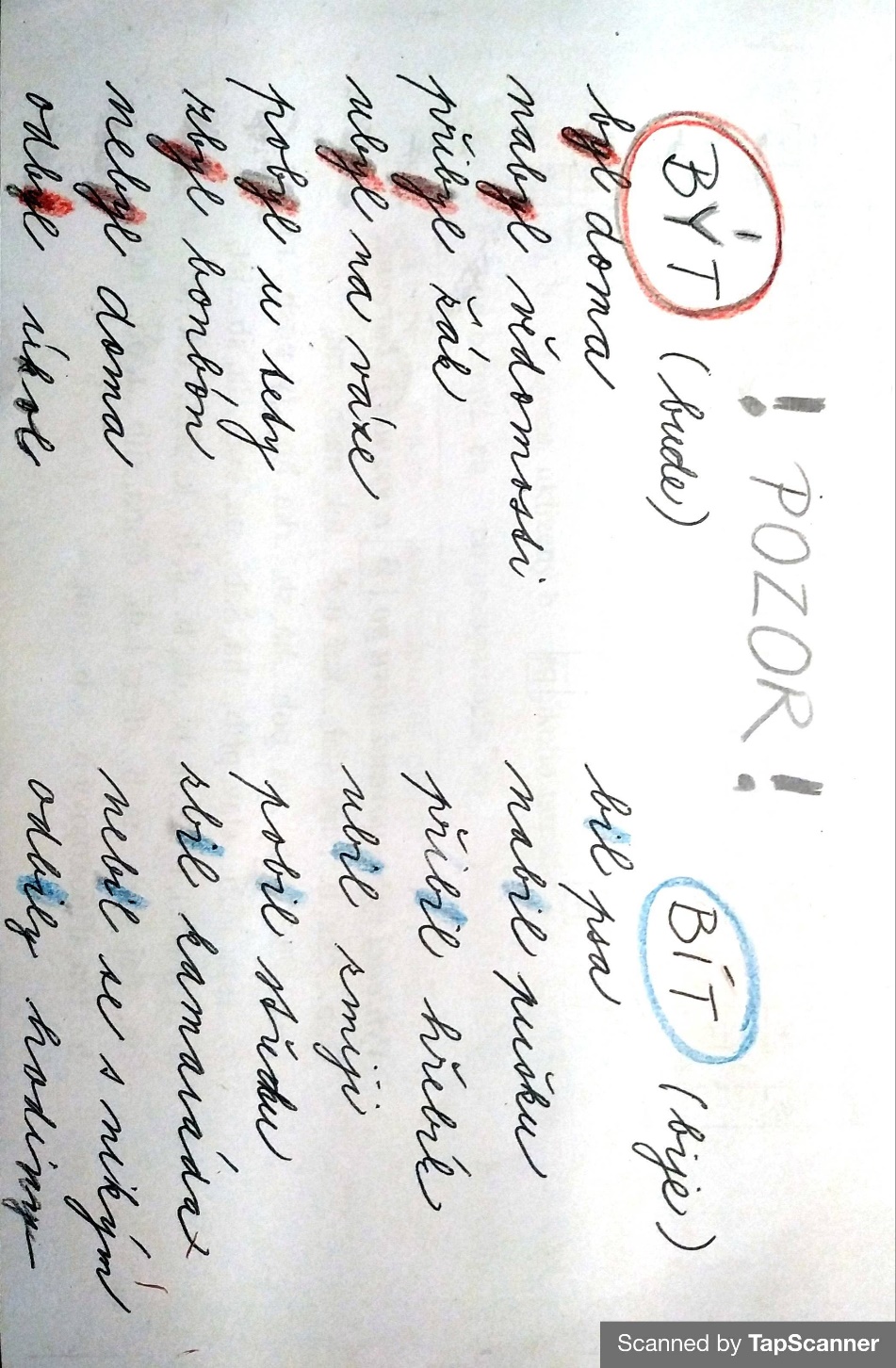 PS str. 25/5Sešit vyjmenovaných slovPřepiš si do sešitu pod jiné tvary slova BÝT.Písanka str. 19 – po Evropu včetněČítanka str. 32 – 33 (bez úkolů)Děti, které se neúčastnily online výuky 6. 11., si dopracují: Český jazykTrénování řady vyjmenovaných slov po BPS str. 24/2MatematikaOpakování dělení na poloviny a čtvrtinyPS str. 20/3, 4, 5PS str. 21/5 - dokončitA máš hotovo!  Pěkný den. 						Paní učitelka Vendulka				